Publicado en Madrid el 19/08/2020 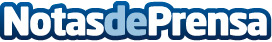 Curiara, la empresa que garantiza la mejor tasa del mercado de envío de remesas para VenezuelaLa compañía, formada por un grupo con más de 30 años de experiencia en el sector financiero y bancario, acaba de lanzar su plataforma online de envío de remesas. En España residen más de 395.000 venezolanos que podrán enviar dinero a sus familias con el coste de transferencia más bajo del mercado, a golpe de clic y en el menor tiempo posible. Curiara, compañía especializada en el mercado venezolano, está afiliada a Easy Payment, que está autorizada y supervisada por el Banco de EspañaDatos de contacto:Yolanda Acosta+34 91 0916992Nota de prensa publicada en: https://www.notasdeprensa.es/curiara-la-empresa-que-garantiza-la-mejor-tasa Categorias: Internacional Finanzas Emprendedores Logística E-Commerce http://www.notasdeprensa.es